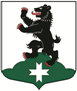 МУНИЦИПАЛЬНОЕ ОБРАЗОВАНИЕБУГРОВСКОЕ СЕЛЬСКОЕ ПОСЕЛЕНИЕВСЕВОЛОЖСКОГО МУНИЦИПАЛЬНОГО РАЙОНАЛЕНИНГРАДСКОЙ ОБЛАСТИСОВЕТ ДЕПУТАТОВРЕШЕНИЕ    16.03. 2016										№ 16      п. БугрыОб отмене решения совета депутатов от 27.01.2016 года № 7 «Об утверждении Положения о порядке оплаты труда и материальном стимулировании муниципальных служащих, лиц, замещающих муниципальные должности, в результате муниципальных выборов, работников, замещающих должности, не являющихся муниципальными должностями муниципальной службы и работников, относящихся к категории «Обслуживающий персонал» в МО «Бугровское сельское поселение» Всеволожского муниципального района Ленинградской области» Во исполнение протеста Всеволожской городской прокуратуры от 04 марта 2016 года № 01-11, совет депутатов муниципального образования «Бугровское сельское поселение» Всеволожского муниципального района Ленинградской области РЕШИЛ:1. Отменить решение совета депутатов от 27.01.2016 года № 7 «Об утверждении Положения о порядке оплаты труда и материальном стимулировании муниципальных служащих, лиц, замещающих муниципальные должности, в результате муниципальных выборов, работников, замещающих должности, не являющихся муниципальными должностями муниципальной службы и работников, относящихся к категории «Обслуживающий персонал» в МО «Бугровское сельское поселение» Всеволожского муниципального района Ленинградской области».2. Настоящее решение подлежит опубликованию на сайте администрации МО «Бугровское сельское поселение» http://www.admbsp.ru и в газете «Бугровский Вестник».3. Настоящее решение вступает в силу с момента его официального опубликования.4. Контроль за исполнением настоящего решения оставляю за собой.  Глава муниципального образования                                          Г.И. Шорохов